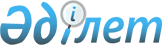 О бюджетах Бель-Агачского, Бородулихинского, Новопокровского, Новошульбинского, Переменовского сельских и Жезкентского поселкового округов Бородулихинского района на 2018 – 2020 годы
					
			Утративший силу
			
			
		
					Решение Бородулихинского районного маслихата Восточно-Казахстанской области от 28 декабря 2017 года № 18-2-VI. Зарегистрировано Департаментом юстиции Восточно-Казахстанской области 15 января 2018 года № 5428. Утратило силу решением Бородулихинского районного маслихата Восточно-Казахстанской области от 28 декабря 2018 года № 32-7-VI.
      Сноска. Утратило силу решением Бородулихинского районного маслихата Восточно-Казахстанской области от 28.12.2018 № 32-7-VI (вводится в действие с 01.01.2019).

      Примечание РЦПИ.

      В тексте документа сохранена пунктуация и орфография оригинала.
      В соответствии с пунктом 2 статьи 9-1, пунктом 2 статьи 75 Бюджетного кодекса Республики Казахстан от 4 декабря 2008 года, подпунктом 1) пункта 1 статьи 6 Закона Республики Казахстан от 23 января 2001 года "О местном государственном управлении и самоуправлении в Республике Казахстан", решением Бородулихинского районного маслихата от 22 декабря 2017 года  № 17-2-VI "О районном бюджете на 2018-2020 годы" (зарегистрировано в Реестре государственной регистрации нормативных правовых актов за номером 5362) Бородулихинский районный маслихат Восточно-Казахстанской  области РЕШИЛ:
      1. Утвердить бюджет Бель-Агачского сельского округа на 2018-2020 годы согласно приложениям 1, 2, 3 соответственно, в том числе на 2018 год в следующих объемах:
      1) доходы –26799,1 тысяч тенге, в том числе:
      налоговые поступления – 10350 тысяч тенге;
      неналоговые поступления – 40 тысяч тенге;
      поступления трансфертов – 16409,1 тысяч тенге;
      2) затраты – 26799,1 тысяч тенге;
      3) чистое бюджетное кредитование – 0 тенге;
      4) сальдо по операциям с финансовыми активами – 0 тенге;
      5) дефицит (профицит) бюджета – 0 тенге;
      6) финансирование дефицита (использование профицита) бюджета – 0 тенге.
      Сноска. Пункт 1 - в редакции решения маслихата Бородулихинского района Восточно-Казахстанской области от 16.11.2018 № 29-2-VI (вводится в действие с 01.01.2018).


      2. Предусмотреть объем бюджетной субвенции, передаваемой из районного бюджета в бюджет Бель-Агачского сельского округа на 2018 год в сумме 12777 тысяч тенге. 
      3. Предусмотреть в бюджете Бель-Агачского сельского округа на 2018 год целевые текущие трансферты из областного бюджета в сумме 432,1 тысяч тенге.
      Сноска. Пункт 3 - в редакции решения маслихата Бородулихинского района Восточно-Казахстанской области от 16.11.2018 № 29-2-VI (вводится в действие с 01.01.2018).


      3-1. Предусмотреть в бюджете Бель-Агачского сельского округа на 2018 год целевые текущие трансферты из районного бюджета в сумме 3200 тысяч тенге".
      Сноска. Решение дополнено пунктом 3-1 в соответствии с решением маслихата Бородулихинского района Восточно-Казахстанской области от 30.03.2018 № 20-13-VI (вводится в действие с 01.01.2018).


      4. Утвердить бюджет Бородулихинского сельского округа на 2018 – 2020 годы согласно приложениям 4, 5, 6 соответственно, в том числе на 2018 год в следующих объемах:
      1) доходы – 129818,1 тысяч тенге, в том числе:
      налоговые поступления – 50604 тысяч тенге;
      неналоговые поступления – 200 тысяч тенге;
      поступления трансфертов – 79014,1 тысяч тенге;
      2) затраты – 129818,1 тысяч тенге;
      3) чистое бюджетное кредитование – 0 тенге;
      4) сальдо по операциям с финансовыми активами – 0 тенге;
      5) дефицит (профицит) бюджета – 0 тенге;
      6) финансирование дефицита (использование профицита) бюджета – 0 тенге.
      Сноска. Пункт 4 - в редакции решения маслихата Бородулихинского района Восточно-Казахстанской области от 16.11.2018 № 29-2-VI (вводится в действие с 01.01.2018).


      5. Предусмотреть объем бюджетной субвенции, передаваемой из районного бюджета в бюджет Бородулихинского сельского округа на 2018 год в сумме 75211 тысяч тенге. 
      6. Предусмотреть в бюджете Бородулихинского сельского округа на 2018 год целевые текущие трансферты из областного бюджета в сумме 3803,1 тысяч тенге.
      Сноска. Пункт 6 - в редакции решения маслихата Бородулихинского района Восточно-Казахстанской области от 16.11.2018 № 29-2-VI (вводится в действие с 01.01.2018).


      7. Утвердить бюджет Новопокровского сельского округа на 2018-2020 годы согласно приложениям 7, 8, 9 соответственно, в том числе на 2018 год  в следующих объемах:
      1) доходы – 33693,1 тысяч тенге, в том числе:
      налоговые поступления – 9170 тысяч тенге;
      неналоговые поступления – 100 тысяч тенге;
      поступления трансфертов – 24423,1 тысяч тенге;
      2) затраты – 33693,1 тысяч тенге;
      3) чистое бюджетное кредитование – 0 тенге;
      4) сальдо по операциям с финансовыми активами – 0 тенге;
      5) дефицит (профицит) бюджета – 0 тенге;
      6) финансирование дефицита (использование профицита) бюджета – 0 тенге.
      Сноска. Пункт 7 - в редакции решения маслихата Бородулихинского района Восточно-Казахстанской области от 16.11.2018 № 29-2-VI (вводится в действие с 01.01.2018).


      8. Предусмотреть объем бюджетной субвенции, передаваемой из районного бюджета в бюджет Новопокровского сельского округа на 2018 год в сумме 21291 тысяч тенге. 
      9. Предусмотреть в бюджете Новопокровского сельского округа на 2018 год целевые текущие трансферты из областного бюджета в сумме 432,1 тысяч тенге.
      Сноска. Пункт 9 - в редакции решения маслихата Бородулихинского района Восточно-Казахстанской области от 16.11.2018 № 29-2-VI (вводится в действие с 01.01.2018).


      9-1. Предусмотреть в бюджете Новопокровского сельского округа на 2018 год целевые текущие трансферты из районного бюджета в сумме 2700 тысяч тенге.
      Сноска. Решение дополнено пунктом 9-1 в соответствии с решением маслихата Бородулихинского района Восточно-Казахстанской области от 30.03.2018 № 20-13-VI (вводится в действие с 01.01.2018).


      10. Утвердить бюджет Новошульбинского сельского округа на 2018-2020 годы согласно приложениям 10, 11, 12 соответственно, в том числе на 2018 год в следующих объемах:
      1) доходы – 43022,1 тысяч тенге, в том числе:
      налоговые поступления – 13064 тысяч тенге;
      неналоговые поступления – 23 тысяч тенге;
      поступления трансфертов – 29935,1 тысяч тенге;
      2) затраты – 43022,1 тысяч тенге;
      3) чистое бюджетное кредитование – 0 тенге;
      4) сальдо по операциям с финансовыми активами – 0 тенге;
      5) дефицит (профицит) бюджета – 0 тенге;
      6) финансирование дефицита (использование профицита) бюджета – 0 тенге.
      Сноска. Пункт 10 - в редакции решения маслихата Бородулихинского района Восточно-Казахстанской области от 16.11.2018 № 29-2-VI (вводится в действие с 01.01.2018).


      11. Учесть объем бюджетной субвенции, передаваемой из районного бюджета в бюджет Новошульбинского сельского округа на 2018 год в сумме 28003 тысяч тенге. 
      12. Предусмотреть в бюджете Новошульбинского сельского округа на 2018 год целевые текущие трансферты из областного бюджета в сумме 432,1 тысяч тенге.
      Сноска. Пункт 12 - в редакции решения маслихата Бородулихинского района Восточно-Казахстанской области от 16.11.2018 № 29-2-VI (вводится в действие с 01.01.2018).


      12-1. Предусмотреть в бюджете Новошульбинского сельского округа на 2018 год целевые текущие трансферты из районного бюджета в сумме 1500 тысяч тенге.
      Сноска. Решение дополнено пунктом 12-1 - в соответствии с решением маслихата Бородулихинского района Восточно-Казахстанской области от 02.10.2018 № 27-2-VI (вводится в действие с 01.01.2018).


      13. Утвердить бюджет Переменовского сельского округа на 2018-2020 годы согласно приложениям 13, 14, 15 соответственно, в том числе на 2018 год в следующих объемах:
      1) доходы – 20748,1 тысяч тенге, в том числе:
      налоговые поступления – 5490 тысяч тенге;
      неналоговые поступления – 20 тысяч тенге;
      поступления трансфертов – 15238,1 тысяч тенге;
      2) затраты – 20748,1 тысяч тенге;
      3) чистое бюджетное кредитование – 0 тенге;
      4) сальдо по операциям с финансовыми активами – 0 тенге;
      5) дефицит (профицит) бюджета – 0 тенге;
      6) финансирование дефицита (использование профицита) бюджета – 0 тенге.
      Сноска. Пункт 13 - в редакции решения маслихата Бородулихинского района Восточно-Казахстанской области от 16.11.2018 № 29-2-VI (вводится в действие с 01.01.2018).


      14. Учесть объем бюджетной субвенции, передаваемой из районного бюджета в бюджет Переменовского сельского округа на 2018 год в сумме 14806 тысяч тенге. 
      15. Предусмотреть в бюджете Переменовского сельского округа на 2018 год целевые текущие трансферты из областного бюджета в сумме 432,1 тысяч тенге.
      Сноска. Пункт 15 - в редакции решения маслихата Бородулихинского района Восточно-Казахстанской области от 16.11.2018 № 29-2-VI (вводится в действие с 01.01.2018).


      16. Утвердить бюджет Жезкентского поселкового округа на 2018-2020 годы согласно приложениям 16, 17, 18 соответственно, в том числе на 2018 год в следующих объемах:
      1) доходы – 165565,1 тысяч тенге, в том числе:
      налоговые поступления – 43017 тысяч тенге;
      неналоговые поступления – 950 тысяч тенге;
      поступления трансфертов – 121598,1 тысяч тенге;
      2) затраты – 165565,1 тысяч тенге;
      3) чистое бюджетное кредитование – 0 тенге;
      4) сальдо по операциям с финансовыми активами – 0 тенге;
      5) дефицит (профицит) бюджета – 0 тенге;
      6) финансирование дефицита (использование профицита) бюджета – 0 тенге.
      Сноска. Пункт 16 - в редакции решения маслихата Бородулихинского района Восточно-Казахстанской области от 16.11.2018 № 29-2-VI (вводится в действие с 01.01.2018).


      17. Предусмотреть объем бюджетной субвенции, передаваемой из районного бюджета в бюджет Жезкентского поселкового округа на 2018 год в сумме 117966 тысяч тенге. 
      18. Предусмотреть в бюджете Жезкентского поселкового округа на 2018 год целевые текущие трансферты из областного бюджета в сумме 432,1 тысяч тенге.
      Сноска. Пункт 18 - в редакции решения маслихата Бородулихинского района Восточно-Казахстанской области от 16.11.2018 № 29-2-VI (вводится в действие с 01.01.2018).


      18-1. Предусмотреть в бюджете Жезкентского поселкового округа на 2018 год целевые текущие трансферты из районного бюджета в сумме 3200 тысяч тенге.
      Сноска. Решение дополнено пунктом 18-1 в соответствии с решением маслихата Бородулихинского района Восточно-Казахстанской области от 30.03.2018 № 20-13-VI (вводится в действие с 01.01.2018).


      19. Настоящее решение вводится в действие с 1 января 2018 года. Бюджет Бель-Агачского сельского округа на 2018 год
      Сноска. Приложение 1 - в редакции решения маслихата Бородулихинского района Восточно-Казахстанской области от 16.11.2018 № 29-2-VI (вводится в действие с 01.01.2018). Бюджет Бель-Агачского сельского округа на 2019 год Бюджет Бель-Агачского сельского округа на 2020 год Бюджет Бородулихинского сельского округа на 2018 год
      Сноска. Приложение 4 - в редакции решения маслихата Бородулихинского района Восточно-Казахстанской области от 16.11.2018 № 29-2-VI (вводится в действие с 01.01.2018). Бюджет Бородулихинского сельского округа на 2019 год Бюджет Бородулихинского сельского округа на 2020 год Бюджет Новопокровского сельского округа на 2018 год
      Сноска. Приложение 7 – в редакции решения маслихата Бородулихинского района Восточно-Казахстанской области от 16.11.2018 № 29-2-VI (вводится в действие с 01.01.2018). Бюджет Новопокровского сельского округа на 2019 год Бюджет Новопокровского сельского округа на 2020 год Бюджет Новошульбинского сельского округа на 2018 год
      Сноска. Приложение 10 - в редакции решения маслихата Бородулихинского района Восточно-Казахстанской области от 16.11.2018 № 29-2-VI (вводится в действие с 01.01.2018). Бюджет Новошульбинского сельского округа на 2019 год Бюджет Новошульбинского сельского округа на 2020 год Бюджет Переменовского сельского округа на 2018 год
      Сноска. Приложение 13 – в редакции решения маслихата Бородулихинского района Восточно-Казахстанской области от 16.11.2018 № 29-2-VI (вводится в действие с 01.01.2018). Бюджет Переменовского сельского округа на 2019 год Бюджет Переменовского сельского округа на 2020 год Бюджет Жезкентского поселкового округа на 2018 год
      Сноска. Приложение 16 - в редакции решения маслихата Бородулихинского района Восточно-Казахстанской области от 16.11.2018 № 29-2-VI (вводится в действие с 01.01.2018). Бюджет Жезкентского поселкового округа на 2019 год Бюджет Жезкентского поселкового округа на 2020 год
					© 2012. РГП на ПХВ «Институт законодательства и правовой информации Республики Казахстан» Министерства юстиции Республики Казахстан
				
      Председатель сессии

В. Мокроусова

      Секретарь районного маслихата

У. Майжанов
Приложение 1
к решению Бородулихинского 
районного маслихата 
от 28 декабря 2017 года
№ 18-2-VI
Категория
Категория
Категория
Категория
Сумма (тысяч тенге)
Класс
Класс
Класс
Сумма (тысяч тенге)
Подкласс
Подкласс
Сумма (тысяч тенге)
Наименование доходов
Сумма (тысяч тенге)
1. ДОХОДЫ
26799,1
1
Налоговые поступления
10350
01
Подоходный налог 
2654
2
Индивидуальный подоходный налог 
2654
04
Налоги на собственность 
7696
1
Налоги на имущество
81
3
Земельный налог
1338
4
Налог на транспортные средства
6277
2
Неналоговые поступления
40
01
Доходы от государственной собственности
40
5
Доходы от аренды имущества, находящегося в государственной собственности
40
 4
Поступления трансфертов
16409,1
02
Трансферты из вышестоящих органов государственного управления
16409,1
3
Трансферты из районного (города областного значения) бюджета 
16409,1
Функциональная группа
Функциональная группа
Функциональная группа
Функциональная группа
Функциональная группа
Сумма (тысяч тенге)
Функциональная подгруппа
Функциональная подгруппа
Функциональная подгруппа
Функциональная подгруппа
Сумма (тысяч тенге)
Администратор бюджетных программ
Администратор бюджетных программ
Администратор бюджетных программ
Сумма (тысяч тенге)
Программа
Программа
Сумма (тысяч тенге)
Наименование
Сумма (тысяч тенге)
II. ЗАТРАТЫ
26799,1
01
Государственные услуги общего характера
16809,9
1
Представительные, исполнительные и другие органы, выполняющие общие функции государственного управления
16809,9
124
Аппарат акима города районного значения, села, поселка, сельского округа
16809,9
001
Услуги по обеспечению деятельности акима города районного значения, села, поселка, сельского округа
13299,9
022
Капитальные расходы государственного органа
3510
06
Социальная помощь и социальное обеспечение 
1500
9
Прочие услуги в области социальной помощи и социального обеспечения
1500
124
Аппарат акима города районного значения, села, поселка, сельского округа
1500
026
Обеспечение занятости населения на местном уровне
1500
 07
Жилищно-коммунальное хозяйство
1929,2
3
Благоустройство населенных пунктов
1929,2
124
Аппарат акима города районного значения, села, поселка, сельского округа
1929,2
008
Освещение улиц в населенных пунктах
890
009
Обеспечение санитарии населенных пунктов
319,2
011
Благоустройство и озеленение населенных пунктов
720
12
Транспорт и коммуникации
6560
1
Автомобильный транспорт
6560
124
Аппарат акима города районного значения, села, поселка, сельского округа
6560
013
Обеспечение функционирования автомобильных дорог в городах районного значения, селах, поселках, сельских округах
6560
III. Чистое бюджетное кредитование
0
IV. Сальдо по операциям с финансовыми активами
0
Приобретение финансовых активов
0
Поступление от продажи финансовых активов
0
V. Дефицит (профицит) бюджета
0
VI. Финансирование дефицита (использование профицита) бюджета
0Приложение 2
к решению Бородулихинского 
районного маслихата 
от 28 декабря 2017 года
№ 18-2-VI
Категория
Категория
Категория
Категория
Категория
Категория
Сумма (тысяч тенге)
Класс
Класс
Класс
Класс
Сумма (тысяч тенге)
Подкласс
Подкласс
Сумма (тысяч тенге)
Наименование доходов
Сумма (тысяч тенге)
1. ДОХОДЫ
25259
1
1
Налоговые поступления
13269
01
01
Подоходный налог 
5119
2
Индивидуальный подоходный налог 
5119
04
04
Налоги на собственность 
8150
1
Налоги на имущество
82
3
Земельный налог
1351
4
Налог на транспортные средства
6717
2
2
Неналоговые поступления
40
01
01
Доходы от государственной собственности
40
5
Доходы от аренды имущества, находящегося в государственной собственности
40
 4
 4
Поступления трансфертов
11950
02
02
Трансферты из вышестоящих органов государственного управления
11950
3
Трансферты из районного (города областного значения) бюджета 
11950
Функциональная группа
Функциональная группа
Функциональная группа
Функциональная группа
Функциональная группа
Функциональная группа
Сумма (тысяч тенге)
Функциональная подгруппа
Функциональная подгруппа
Функциональная подгруппа
Функциональная подгруппа
Функциональная подгруппа
Сумма (тысяч тенге)
Администратор бюджетных программ
Администратор бюджетных программ
Администратор бюджетных программ
Сумма (тысяч тенге)
Программа
Программа
Сумма (тысяч тенге)
Наименование
Сумма (тысяч тенге)
II. ЗАТРАТЫ
25259
01
Государственные услуги общего характера
12934
1
1
Представительные, исполнительные и другие органы, выполняющие общие функции государственного управления
12934
124
Услуги по обеспечению деятельности акима города районного значения, села, поселка, сельского округа
12934
001
Услуги по обеспечению деятельности маслихата района (города областного значения)
12683
022
Капитальные расходы государственного органа
251
06
Социальная помощь и социальное обеспечение 
1503
9
9
Прочие услуги в области социальной помощи и социального обеспечения
1503
124
Аппарат акима города районного значения, села, поселка, сельского округа
1503
026
Обеспечение занятости населения на местном уровне
1503
 07
Жилищно-коммунальное хозяйство
3808
3
3
Благоустройство населенных пунктов
3808
124
Аппарат акима города районного значения, села, поселка, сельского округа
3808
008
Освещение улиц в населенных пунктах
2005
009
Обеспечение санитарии населенных пунктов
801
011
Благоустройство и озеленение населенных пунктов
1002
12
Транспорт и коммуникации
7014
1
1
Прочие услуги в сфере транспорта и коммуникаций
7014
124
Аппарат акима города районного значения, села, поселка, сельского округа
7014
013
Обеспечение функционирования автомобильных дорог в городах районного значения, селах, поселках, сельских округах
7014
III .Чистое бюджетное  кредитование
0
IV. Сальдо по операциям с финансовыми активами
0
Приобретение финансовых активов
0
Поступление от продажи финансовых активов
0
V. Дефицит (профицит) бюджета
               0
VI. Финансирование  дефицита (использование профицита) бюджета
              0Приложение 3
к решению Бородулихинского
районного маслихата
от 28 декабря 2017 года
№ 18-2-VI
Категория
Категория
Категория
Категория
Категория
Категория
Сумма (тысяч тенге)
Класс
Класс
Класс
Класс
Сумма (тысяч тенге)
Подкласс
Подкласс
Сумма (тысяч тенге)
Наименование доходов
Сумма (тысяч тенге)
1. ДОХОДЫ
25385
1
1
Налоговые поступления
14294
01
01
Подоходный налог 
5631
2
Индивидуальный подоходный налог 
5631
04
04
Налоги на собственность 
8663
1
Налоги на имущество
83
3
Земельный налог
1394
4
Налог на транспортные средства
7186
2
2
Неналоговые поступления
40
01
01
Доходы от государственной собственности
40
5
Доходы от аренды имущества, находящегося в государственной собственности
40
 4
 4
Поступления трансфертов
11051
02
02
Трансферты из вышестоящих органов государственного управления
11051
3
Трансферты из районного (города областного значения) бюджета 
11051
Функциональная группа
Функциональная группа
Функциональная группа
Функциональная группа
Функциональная группа
Функциональная группа
Сумма (тысяч тенге)
Функциональная подгруппа
Функциональная подгруппа
Функциональная подгруппа
Функциональная подгруппа
Функциональная подгруппа
Сумма (тысяч тенге)
Администратор бюджетных программ
Администратор бюджетных программ
Администратор бюджетных программ
Сумма (тысяч тенге)
Программа
Программа
Сумма (тысяч тенге)
Наименование
Сумма (тысяч тенге)
II. ЗАТРАТЫ
25385
01
Государственные услуги общего характера
12997
1
1
Представительные, исполнительные и другие органы, выполняющие общие функции государственного управления
12997
124
Аппарат акима города районного значения, села, поселка, сельского округа
12997
001
Услуги по обеспечению деятельности акима города районного значения, села, поселка, сельского округа
12745
022
Капитальные расходы государственного органа
252
06
Социальная помощь и социальное обеспечение 
1511
9
9
Прочие услуги в области социальной помощи и социального обеспечения
1511
124
Аппарат акима города районного значения, села, поселка, сельского округа
1511
026
Обеспечение занятости населения на местном уровне
1511
 07
Жилищно-коммунальное хозяйство
3828
3
3
Благоустройство населенных пунктов
3828
124
Аппарат акима города районного значения, села, поселка, сельского округа
3828
008
Освещение улиц в населенных пунктах
2018
009
Обеспечение санитарии населенных пунктов
803
011
Благоустройство и озеленение населенных пунктов
1007
12
Транспорт и коммуникации
7049
1
1
Прочие услуги в сфере транспорта и коммуникаций
7049
124
Аппарат акима города районного значения, села, поселка, сельского округа
7049
013
Обеспечение функционирования автомобильных дорог в городах районного значения, селах, поселках, сельских округах
7049
III .Чистое бюджетное  кредитование
0
IV. Сальдо по операциям с финансовыми активами
0
Приобретение финансовых активов
0
Поступление от продажи финансовых активов
0
V. Дефицит (профицит) бюджета
0
VI. Финансирование дефицита (использование профицита) бюджета
0Приложение 4
к решению Бородулихинского 
районного маслихата 
от 28 декабря 2017 года
№ 18-2-VI
Категория
Категория
Категория
Категория
Сумма (тысяч тенге)
Класс
Класс
Класс
Сумма (тысяч тенге)
Подкласс
Подкласс
Сумма (тысяч тенге)
Наименование доходов
Сумма (тысяч тенге)
1. ДОХОДЫ
129818,1
1
Налоговые поступления
50604
01
Подоходный налог 
27180
2
Индивидуальный подоходный налог 
27180
04
Налоги на собственность 
23424
1
Налоги на имущество
506
3
Земельный налог
1233
4
Налог на транспортные средства
21685
2
Неналоговые поступления
200
01
Доходы от государственной собственности
200
5
Доходы от аренды имущества, находящегося в государственной собственности
200
 4
Поступления трансфертов
79014,1
02
Трансферты из вышестоящих органов государственного управления
79014,1
3
Трансферты из районного (города областного значения) бюджета 
79014,1
Функциональная группа
Функциональная группа
Функциональная группа
Функциональная группа
Функциональная группа
Сумма (тысяч тенге)
Функциональная подгруппа
Функциональная подгруппа
Функциональная подгруппа
Функциональная подгруппа
Сумма (тысяч тенге)
Администратор бюджетных программ
Администратор бюджетных программ
Администратор бюджетных программ
Сумма (тысяч тенге)
Программа
Программа
Сумма (тысяч тенге)
Наименование
Сумма (тысяч тенге)
II. ЗАТРАТЫ
129818,1
01
Государственные услуги общего характера
21347,1
1
Представительные, исполнительные и другие органы, выполняющие общие функции государственного управления
21347,1
124
Аппарат акима города районного значения, села, поселка, сельского округа
21347,1
001
Услуги по обеспечению деятельности акима города районного значения, села, поселка, сельского округа
21097,1
022
Капитальные расходы государственного органа
250
04
Образование
70996
1
Дошкольное воспитание и обучение
70996
124
Аппарат акима города районного значения, села, поселка, сельского округа
70996
004
Дошкольное воспитание и обучение и организация медицинского обслуживания в организациях дошкольного воспитания и обучения
70996
06
Социальная помощь и социальное обеспечение 
1800
9
Прочие услуги в области социальной помощи и социального обеспечения
1800
124
Аппарат акима города районного значения, села, поселка, сельского округа
1800
026
Обеспечение занятости населения на местном уровне
1800
 07
Жилищно-коммунальное хозяйство
24539
3
Благоустройство населенных пунктов
24539
124
Аппарат акима города районного значения, села, поселка, сельского округа
24539
008
Освещение улиц в населенных пунктах
5725
009
Обеспечение санитарии населенных пунктов
5574
011
Благоустройство и озеленение населенных пунктов
13240
12
Транспорт и коммуникации
11136
1
Автомобильный транспорт
11136
124
Аппарат акима города районного значения, села, поселка, сельского округа
11136
013
Обеспечение функционирования автомобильных дорог в городах районного значения, селах, поселках, сельских округах
11136
III. Чистое бюджетное кредитование
0
IV. Сальдо по операциям с финансовыми активами
0
Приобретение финансовых активов
0
Поступление от продажи финансовых активов
0
V. Дефицит (профицит) бюджета
0
VI. Финансирование дефицита (использование профицита) бюджета
0Приложение 5
к решению Бородулихинского 
районного маслихата 
от 28 декабря 2017 года
№ 18-2-VI
Категория
Категория
Категория
Категория
Категория
Категория
Сумма (тысяч тенге)
Класс
Класс
Класс
Класс
Сумма (тысяч тенге)
Подкласс
Подкласс
Сумма (тысяч тенге)
Наименование доходов
Сумма (тысяч тенге)
1. ДОХОДЫ
122862
1
1
Налоговые поступления
50996
01
01
Подоходный налог 
26037
2
Индивидуальный подоходный налог 
26037
04
04
Налоги на собственность 
24959
1
Налоги на имущество
511
3
Земельный налог
1245
4
Налог на транспортные средства
23203
2
2
Неналоговые поступления
200
01
01
Доходы от государственной собственности
200
5
Доходы от аренды имущества, находящегося в государственной собственности
200
 4
 4
Поступления трансфертов
71666
02
02
Трансферты из вышестоящих органов государственного управления
71666
3
Трансферты из районного (города областного значения) бюджета 
71666
Функциональная группа
Функциональная группа
Функциональная группа
Функциональная группа
Функциональная группа
Функциональная группа
Сумма (тысяч тенге)
Функциональная подгруппа
Функциональная подгруппа
Функциональная подгруппа
Функциональная подгруппа
Функциональная подгруппа
Сумма (тысяч тенге)
Администратор бюджетных программ
Администратор бюджетных программ
Администратор бюджетных программ
Сумма (тысяч тенге)
Программа
Программа
Сумма (тысяч тенге)
Наименование
Сумма (тысяч тенге)
II. ЗАТРАТЫ
122862
01
Государственные услуги общего характера
20269
1
1
Представительные, исполнительные и другие органы, выполняющие общие функции государственного управления
20269
124
Аппарат акима города районного значения, села, поселка, сельского округа
20269
001
Услуги по обеспечению деятельности акима города районного значения, села, поселка, сельского округа
20018
022
Капитальные расходы государственного органа
251
04
Образование
71256
1
1
Дошкольное воспитание и обучение
71256
124
Аппарат акима города районного значения, села, поселка, сельского округа
71256
004
Дошкольное воспитание и обучение и организация медицинского обслуживания в организациях дошкольного воспитания и обучения
71256
06
Социальная помощь и социальное обеспечение 
2004
9
9
Прочие услуги в области социальной помощи и социального обеспечения
2004
124
Аппарат акима города районного значения, села, поселка, сельского округа
2004
026
Обеспечение занятости населения на местном уровне
2004
 07
Жилищно-коммунальное хозяйство
20816
3
3
Благоустройство населенных пунктов
20816
124
Аппарат акима города районного значения, села, поселка, сельского округа
20816
008
Освещение улиц в населенных пунктах
6012
009
Обеспечение санитарии населенных пунктов
6788
011
Благоустройство и озеленение населенных пунктов
8016
12
Транспорт и коммуникации
8517
1
1
Прочие услуги в сфере транспорта и коммуникаций
8517
124
Аппарат акима города районного значения, села, поселка, сельского округа
8517
013
Обеспечение функционирования автомобильных дорог в городах районного значения, селах, поселках, сельских округах
8517
III .Чистое бюджетное  кредитование
0
IV. Сальдо по операциям с финансовыми активами
0
Приобретение финансовых активов
0
Поступление от продажи финансовых активов
0
V. Дефицит (профицит) бюджета
0
VI. Финансирование дефицита (использование профицита) бюджета
0Приложение 6
к решению Бородулихинского 
районного маслихата 
от 28 декабря 2017 года
№ 18-2-VI
Категория
Категория
Категория
Категория
Категория
Категория
Сумма (тысяч тенге)
Класс
Класс
Класс
Класс
Класс
Сумма (тысяч тенге)
Подкласс
Подкласс
Подкласс
Сумма (тысяч тенге)
Наименование доходов
Сумма (тысяч тенге)
1. ДОХОДЫ
123111
1
Налоговые поступления
55280
01
01
Подоходный налог 
28640
2
2
Индивидуальный подоходный налог 
28640
04
04
Налоги на собственность 
26640
1
1
Налоги на имущество
538
3
3
Земельный налог
1275
4
4
Налог на транспортные средства
24827
2
Неналоговые поступления
200
01
01
Доходы от государственной собственности
200
5
5
Доходы от аренды имущества, находящегося в государственной собственности
200
 4
Поступления трансфертов
67631
02
02
Трансферты из вышестоящих органов государственного управления
67631
3
3
Трансферты из районного (города областного значения) бюджета областного бюджета
67631
Функциональная группа
Функциональная группа
Функциональная группа
Функциональная группа
Функциональная группа
Функциональная группа
Сумма (тысяч тенге)
Функциональная подгруппа
Функциональная подгруппа
Функциональная подгруппа
Функциональная подгруппа
Функциональная подгруппа
Сумма (тысяч тенге)
Администратор бюджетных программ
Администратор бюджетных программ
Администратор бюджетных программ
Администратор бюджетных программ
Сумма (тысяч тенге)
Программа
Программа
Сумма (тысяч тенге)
Наименование
Сумма (тысяч тенге)
II. ЗАТРАТЫ
123111
01
Государственные услуги общего характера
20310
1
Представительные, исполнительные и другие органы, выполняющие общие функции государственного управления
20310
124
124
Аппарат акима города районного значения, села, поселка, сельского округа
20310
001
Услуги по обеспечению деятельности акима города районного значения, села, поселка, сельского округа
20058
022
Капитальные расходы государственного органа
252
04
Образование
71401
1
Дошкольное воспитание и обучение
71401
124
124
Аппарат акима города районного значения, села, поселка, сельского округа
71401
004
Дошкольное воспитание и обучение и организация медицинского обслуживания в организациях дошкольного воспитания и обучения
71401
06
Социальная помощь и социальное обеспечение 
2008
9
Прочие услуги в области социальной помощи и социального обеспечения
2008
124
124
Аппарат акима города районного значения, села, поселка, сельского округа
2008
026
Обеспечение занятости населения на местном уровне
2008
 07
Жилищно-коммунальное хозяйство
20858
3
Благоустройство населенных пунктов
20858
124
124
Аппарат акима города районного значения, села, поселка, сельского округа
20858
008
Освещение улиц в населенных пунктах
6024
009
Обеспечение санитарии населенных пунктов
6802
011
Благоустройство и озеленение населенных пунктов
8032
12
Транспорт и коммуникации
8534
1
Прочие услуги в сфере транспорта и коммуникаций
8534
124
124
Аппарат акима города районного значения, села, поселка, сельского округа
8534
013
Обеспечение функционирования автомобильных дорог в городах районного значения, селах, поселках, сельских округах
8534
III .Чистое бюджетное  кредитование
0
IV. Сальдо по операциям с финансовыми активами
0
Приобретение финансовых активов
0
Поступление от продажи финансовых активов
0
V. Дефицит (профицит) бюджета
0
VI. Финансирование дефицита (использование профицита) бюджета
0Приложение 7
к решению Бородулихинского 
районного маслихата 
от 28 декабря 2017 года
№ 18-2-VI
Категория
Категория
Категория
Категория
Сумма (тысяч тенге)
Класс
Класс
Класс
Сумма (тысяч тенге)
Подкласс
Подкласс
Сумма (тысяч тенге)
Наименование доходов
Сумма (тысяч тенге)
1. ДОХОДЫ
33693,1
1
Налоговые поступления
9170
01
Подоходный налог 
2768
2
Индивидуальный подоходный налог 
2768
04
Налоги на собственность 
6402
1
Налоги на имущество
100
3
Земельный налог
256
4
Налог на транспортные средства
6046
2
Неналоговые поступления
100
01
Доходы от государственной собственности
100
5
Доходы от аренды имущества, находящегося в государственной собственности
100
 4
Поступления трансфертов
24423,1
02
Трансферты из вышестоящих органов государственного управления
24423,1
3
Трансферты из районного (города областного значения) бюджета 
24423,1
Функциональная группа
Функциональная группа
Функциональная группа
Функциональная группа
Функциональная группа
Сумма (тысяч тенге)
Функциональная подгруппа
Функциональная подгруппа
Функциональная подгруппа
Функциональная подгруппа
Сумма (тысяч тенге)
Администратор бюджетных программ
Администратор бюджетных программ
Администратор бюджетных программ
Сумма (тысяч тенге)
Программа
Программа
Сумма (тысяч тенге)
Наименование
Сумма (тысяч тенге)
II. ЗАТРАТЫ
33693,1
01
Государственные услуги общего характера
22598,1
1
Представительные, исполнительные и другие органы, выполняющие общие функции государственного управления
22598,1
124
Аппарат акима города районного значения, села, поселка, сельского округа
22598,1
001
Услуги по обеспечению деятельности акима города районного значения, села, поселка, сельского округа
17848,1
022
Капитальные расходы государственного органа
4750
06
Социальная помощь и социальное обеспечение 
1100
9
Прочие услуги в области социальной помощи и социального обеспечения
1100
124
Аппарат акима города районного значения, села, поселка, сельского округа
1100
026
Обеспечение занятости населения на местном уровне
1100
 07
Жилищно-коммунальное хозяйство
4482
3
Благоустройство населенных пунктов
4482
124
Аппарат акима города районного значения, села, поселка, сельского округа
4482
008
Освещение улиц в населенных пунктах
3142
009
Обеспечение санитарии населенных пунктов
300
011
Благоустройство и озеленение населенных пунктов
1040
08
Культура, спорт, туризм и информационное пространство
3513
1
Деятельность в области культуры
3513
124
Аппарат акима города районного значения, села, поселка, сельского округа
3513
006
Поддержка культурно-досуговой работы на местном уровне
3513
12
Транспорт и коммуникации
2000
1
Автомобильный транспорт
2000
124
Аппарат акима города районного значения, села, поселка, сельского округа
2000
013
Обеспечение функционирования автомобильных дорог в городах районного значения, селах, поселках, сельских округах
2000
III. Чистое бюджетное кредитование
0
IV. Сальдо по операциям с финансовыми активами
0
Приобретение финансовых активов
0
Поступление от продажи финансовых активов
0
V. Дефицит (профицит) бюджета
0
VI. Финансирование дефицита (использование профицита) бюджета
0Приложение 8
к решению Бородулихинского 
районного маслихата 
от 28 декабря 2017 года 
№ 18-2-VI
Категория
Категория
Категория
Категория
Категория
Категория
Сумма (тысяч тенге)
Класс
Класс
Класс
Класс
Сумма (тысяч тенге)
Подкласс
Подкласс
Сумма (тысяч тенге)
Наименование доходов
Сумма (тысяч тенге)
1. ДОХОДЫ
30765
1
1
Налоговые поступления
9874
01
01
Подоходный налог 
3045
2
Индивидуальный подоходный налог 
3045
04
04
Налоги на собственность 
6829
1
Налоги на имущество
101
3
Земельный налог
259
4
Налог на транспортные средства
6469
2
2
Неналоговые поступления
100
01
01
Доходы от государственной собственности
100
5
Доходы от аренды имущества, находящегося в государственной собственности
100
 4
 4
Поступления трансфертов
20791
02
02
Трансферты из вышестоящих органов государственного управления
20791
3
Трансферты из районного (города областного значения) бюджета 
20791
Функциональная группа
Функциональная группа
Функциональная группа
Функциональная группа
Функциональная группа
Функциональная группа
Сумма (тысяч тенге)
Функциональная подгруппа
Функциональная подгруппа
Функциональная подгруппа
Функциональная подгруппа
Функциональная подгруппа
Сумма (тысяч тенге)
Администратор бюджетных программ
Администратор бюджетных программ
Администратор бюджетных программ
Сумма (тысяч тенге)
Программа
Программа
Сумма (тысяч тенге)
Наименование
Сумма (тысяч тенге)
II. ЗАТРАТЫ
30765
01
Государственные услуги общего характера
16709
1
1
Представительные, исполнительные и другие органы, выполняющие общие функции государственного управления
16709
124
Аппарат акима города районного значения, села, поселка, сельского округа
16709
001
Услуги по обеспечению деятельности акима города районного значения, села, поселка, сельского округа
16458
022
Капитальные расходы государственного органа
251
06
Социальная помощь и социальное обеспечение 
1102
9
9
Прочие услуги в области социальной помощи и социального обеспечения
1102
124
Аппарат акима города районного значения, села, поселка, сельского округа
1102
026
Обеспечение занятости населения на местном уровне
1102
 07
Жилищно-коммунальное хозяйство
6821
3
3
Благоустройство населенных пунктов
6821
124
Аппарат акима города районного значения, села, поселка, сельского округа
6821
008
Освещение улиц в населенных пунктах
5217
009
Обеспечение санитарии населенных пунктов
301
011
Благоустройство и озеленение населенных пунктов
1303
08
Культура, спорт, туризм и информационное пространство
3628
1
1
Деятельность в области культуры
3628
124
Аппарат акима города районного значения, села, поселка, сельского округа
3628
006
Поддержка культурно-досуговой работы на местном уровне
3628
12
Транспорт и коммуникации
2505
1
1
Прочие услуги в сфере транспорта и коммуникаций
2505
124
Аппарат акима города районного значения, села, поселка, сельского округа
2505
013
Обеспечение функционирования автомобильных дорог в городах районного значения, селах, поселках, сельских округах
2505
III .Чистое бюджетное  кредитование
0
IV. Сальдо по операциям с финансовыми активами
0
Приобретение финансовых активов
0
Поступление от продажи финансовых активов
0
V. Дефицит (профицит) бюджета
0
VI. Финансирование дефицита (использование профицита) бюджета
0Приложение 9 
к решению Бородулихинского 
районного маслихата 
от 28 декабря 2017 года 
№ 18-2-VI
Категория
Категория
Категория
Категория
Сумма (тысяч тенге)
Класс
Класс
Класс
Сумма (тысяч тенге)
Подкласс
Подкласс
Сумма (тысяч тенге)
Наименование доходов
Сумма (тысяч тенге)
1. ДОХОДЫ
30907
1
Налоговые поступления
10635
01
Подоходный налог 
3349
2
Индивидуальный подоходный налог 
3349
04
Налоги на собственность 
7286
1
Налоги на имущество
102
3
Земельный налог
262
4
Налог на транспортные средства
6922
2
Неналоговые поступления
100
01
Доходы от государственной собственности
100
5
Доходы от аренды имущества, находящегося в государственной собственности
100
 4
Поступления трансфертов
20172
02
Трансферты из вышестоящих органов государственного управления
20172
3
Трансферты из районного (города областного значения) бюджета 
20172
Функциональная группа
Функциональная группа
Функциональная группа
Функциональная группа
Функциональная группа
Сумма (тысяч тенге)
Функциональная подгруппа
Функциональная подгруппа
Функциональная подгруппа
Функциональная подгруппа
Сумма (тысяч тенге)
Администратор бюджетных программ
Администратор бюджетных программ
Администратор бюджетных программ
Сумма (тысяч тенге)
Программа
Программа
Сумма (тысяч тенге)
Наименование
Сумма (тысяч тенге)
II. ЗАТРАТЫ
30907
01
Государственные услуги общего характера
16790
1
Представительные, исполнительные и другие органы, выполняющие общие функции государственного управления
16790
124
Аппарат акима города районного значения, села, поселка, сельского округа
16790
001
Услуги по обеспечению деятельности акима города районного значения, села, поселка, сельского округа
16538
022
Капитальные расходы государственного органа
252
06
Социальная помощь и социальное обеспечение 
1108
9
Прочие услуги в области социальной помощи и социального обеспечения
1108
124
Аппарат акима города районного значения, села, поселка, сельского округа
1108
026
Обеспечение занятости населения на местном уровне
1108
 07
Жилищно-коммунальное хозяйство
6856
3
Благоустройство населенных пунктов
6856
124
Аппарат акима города районного значения, села, поселка, сельского округа
6856
008
Освещение улиц в населенных пунктах
5243
009
Обеспечение санитарии населенных пунктов
303
011
Благоустройство и озеленение населенных пунктов
1310
08
Культура, спорт, туризм и информационное пространство
3635
1
Деятельность в области культуры
3635
124
Аппарат акима города районного значения, села, поселка, сельского округа
3635
006
Поддержка культурно-досуговой работы на местном уровне
3635
12
Транспорт и коммуникации
2518
1
Прочие услуги в сфере транспорта и коммуникаций
2518
124
Аппарат акима города районного значения, села, поселка, сельского округа
2518
013
Обеспечение функционирования автомобильных дорог в городах районного значения, селах, поселках, сельских округах
2518
III. Чистое бюджетное кредитование
0
IV. Сальдо по операциям с финансовыми активами
0
Приобретение финансовых активов
0
Поступление от продажи финансовых активов
0
V. Дефицит (профицит) бюджета
0
VI. Финансирование дефицита (использование профицита) бюджета
0Приложение 10 
к решению Бородулихинского 
районного маслихата 
от 28 декабря 2017 года 
№ 18-2-VI
Категория
Категория
Категория
Категория
Сумма (тысяч тенге)
Класс
Класс
Класс
Сумма (тысяч тенге)
Подкласс
Подкласс
Сумма (тысяч тенге)
Наименование доходов
Сумма (тысяч тенге)
1. ДОХОДЫ
43022,1
1
Налоговые поступления
13064
01
Подоходный налог 
4609
2
Индивидуальный подоходный налог 
4609
04
Налоги на собственность 
8455
1
Налоги на имущество
151
3
Земельный налог
945
4
Налог на транспортные средства
7359
2
Неналоговые поступления
23
01
Доходы от государственной собственности
23
5
Доходы от аренды имущества, находящегося в государственной собственности
23
 4
Поступления трансфертов
29935,1
02
Трансферты из вышестоящих органов государственного управления
29935,1
3
Трансферты из районного (города областного значения) бюджета областного бюджета
29935,1
Функциональная группа
Функциональная группа
Функциональная группа
Функциональная группа
Функциональная группа
Сумма (тысяч тенге)
Функциональная подгруппа
Функциональная подгруппа
Функциональная подгруппа
Функциональная подгруппа
Сумма (тысяч тенге)
Администратор бюджетных программ
Администратор бюджетных программ
Администратор бюджетных программ
Сумма (тысяч тенге)
Программа
Программа
Сумма (тысяч тенге)
Наименование
Сумма (тысяч тенге)
II. ЗАТРАТЫ
43022,1
01
Государственные услуги общего характера
18437,1
1
Представительные, исполнительные и другие органы, выполняющие общие функции государственного управления
18437,1
124
Аппарат акима города районного значения, села, поселка, сельского округа
18437,1
001
Услуги по обеспечению деятельности акима города районного значения, села, поселка, сельского округа
18187,1
022
Капитальные расходы государственного органа
250
06
Социальная помощь и социальное обеспечение 
1309
9
Прочие услуги в области социальной помощи и социального обеспечения
1309
124
Аппарат акима города районного значения, села, поселка, сельского округа
1309
026
Обеспечение занятости населения на местном уровне
1309
 07
Жилищно-коммунальное хозяйство
3803
3
Благоустройство населенных пунктов
3803
124
Аппарат акима города районного значения, села, поселка, сельского округа
3803
008
Освещение улиц в населенных пунктах
3450
009
Обеспечение санитарии населенных пунктов
353
08
Культура, спорт, туризм и информационное пространство
11473
1
Деятельность в области культуры
11473
124
Аппарат акима города районного значения, села, поселка, сельского округа
11473
006
Поддержка культурно-досуговой работы на местном уровне
11473
12
Транспорт и коммуникации
8000
1
Автомобильный транспорт
8000
124
Аппарат акима города районного значения, села, поселка, сельского округа
8000
013
Обеспечение функционирования автомобильных дорог в городах районного значения, селах, поселках, сельских округах
8000
III. Чистое бюджетное кредитование
0
IV. Сальдо по операциям с финансовыми активами
0
Приобретение финансовых активов
0
Поступление от продажи финансовых активов
0
V. Дефицит (профицит) бюджета
0
VI. Финансирование дефицита (использование профицита) бюджета
0Приложение 11
к решению Бородулихинского 
районного маслихата 
от 28 декабря 2017 года
№ 18-2-VI
Категория
Категория
Категория
Категория
Категория
Категория
Сумма (тысяч тенге)
Класс
Класс
Класс
Класс
Сумма (тысяч тенге)
Подкласс
Подкласс
Сумма (тысяч тенге)
Наименование доходов
Сумма (тысяч тенге)
1. ДОХОДЫ
41416
1
1
Налоговые поступления
14051
01
01
Подоходный налог 
5070
2
Индивидуальный подоходный налог 
5070
04
04
Налоги на собственность 
8981
1
Налоги на имущество
153
3
Земельный налог
954
4
Налог на транспортные средства
7874
2
2
Неналоговые поступления
23
01
01
Доходы от государственной собственности
23
5
Доходы от аренды имущества, находящегося в государственной собственности
23
 4
 4
Поступления трансфертов
27342
02
02
Трансферты из вышестоящих органов государственного управления
27342
3
Трансферты из районного (города областного значения) бюджета 
27342
Функциональная группа
Функциональная группа
Функциональная группа
Функциональная группа
Функциональная группа
Функциональная группа
Сумма (тысяч тенге)
Функциональная подгруппа
Функциональная подгруппа
Функциональная подгруппа
Функциональная подгруппа
Функциональная подгруппа
Сумма (тысяч тенге)
Администратор бюджетных программ
Администратор бюджетных программ
Администратор бюджетных программ
Сумма (тысяч тенге)
Программа
Программа
Сумма (тысяч тенге)
Наименование
Сумма (тысяч тенге)
II. ЗАТРАТЫ
41416
01
Государственные услуги общего характера
17298
1
1
Представительные, исполнительные и другие органы, выполняющие общие функции государственного управления
17298
124
Аппарат акима города районного значения, села, поселка, сельского округа
17298
001
Услуги по обеспечению деятельности акима города районного значения, села, поселка, сельского округа
17047
022
Капитальные расходы государственного органа
251
06
Социальная помощь и социальное обеспечение 
1503
9
9
Прочие услуги в области социальной помощи и социального обеспечения
1503
124
Аппарат акима города районного значения, села, поселка, сельского округа
1503
026
Обеспечение занятости населения на местном уровне
1503
07
Жилищно-коммунальное хозяйство
5865
3
3
Благоустройство населенных пунктов
5865
124
Аппарат акима города районного значения, села, поселка, сельского округа
5865
008
Освещение улиц в населенных пунктах
4008
009
Обеспечение санитарии населенных пунктов
354
011
Благоустройство и озеленение населенных пунктов
1503
08
Культура, спорт, туризм и информационное пространство
11740
1
1
Деятельность в области культуры
11740
124
Аппарат акима города районного значения, села, поселка, сельского округа
11740
006
Поддержка культурно-досуговой работы на местном уровне
11740
12
Транспорт и коммуникации
5010
1
1
Прочие услуги в сфере транспорта и коммуникаций
5010
124
Аппарат акима города районного значения, села, поселка, сельского округа
5010
013
Обеспечение функционирования автомобильных дорог в городах районного значения, селах, поселках, сельских округах
5010
III .Чистое бюджетное  кредитование
0
IV. Сальдо по операциям с финансовыми активами
0
Приобретение финансовых активов
0
Поступление от продажи финансовых активов
0
V. Дефицит (профицит) бюджета
0
VI. Финансирование дефицита (использование профицита) бюджета
0Приложение 12
к решению Бородулихинского 
районного маслихата 
от 28 декабря 2017 года
№ 18-2-VI
Категория
Категория
Категория
Категория
Категория
Категория
Сумма (тысяч тенге)
Класс
Класс
Класс
Класс
Сумма (тысяч тенге)
Подкласс
Подкласс
Сумма (тысяч тенге)
Наименование доходов
Сумма (тысяч тенге)
1. ДОХОДЫ
41499
1
1
Налоговые поступления
15139
01
01
Подоходный налог 
5577
2
Индивидуальный подоходный налог 
5577
04
04
Налоги на собственность 
9562
1
Налоги на имущество
154
3
Земельный налог
982
4
Налог на транспортные средства
8426
2
2
Неналоговые поступления
23
01
01
Доходы от государственной собственности
23
5
Доходы от аренды имущества, находящегося в государственной собственности
23
 4
 4
Поступления трансфертов
26337
02
02
Трансферты из вышестоящих органов государственного управления
26337
3
Трансферты из районного (города областного значения) бюджета 
26337
Функциональная группа
Функциональная группа
Функциональная группа
Функциональная группа
Функциональная группа
Функциональная группа
Сумма (тысяч тенге)
Функциональная подгруппа
Функциональная подгруппа
Функциональная подгруппа
Функциональная подгруппа
Функциональная подгруппа
Сумма (тысяч тенге)
Администратор бюджетных программ
Администратор бюджетных программ
Администратор бюджетных программ
Сумма (тысяч тенге)
Программа
Программа
Сумма (тысяч тенге)
Наименование
Сумма (тысяч тенге)
II. ЗАТРАТЫ
41499
01
Государственные услуги общего характера
17333
1
1
Представительные, исполнительные и другие органы, выполняющие общие функции государственного управления
17333
124
Аппарат акима города районного значения, села, поселка, сельского округа
17333
001
Услуги по обеспечению деятельности акима города районного значения, села, поселка, сельского округа
17081
022
Капитальные расходы государственного органа
252
06
Социальная помощь и социальное обеспечение 
1506
9
9
Прочие услуги в области социальной помощи и социального обеспечения
1506
124
Аппарат акима города районного значения, села, поселка, сельского округа
1506
026
Обеспечение занятости населения на местном уровне
1506
 07
Жилищно-коммунальное хозяйство
5877
3
3
Благоустройство населенных пунктов
5877
124
Аппарат акима города районного значения, села, поселка, сельского округа
5877
008
Освещение улиц в населенных пунктах
4016
009
Обеспечение санитарии населенных пунктов
355
011
Благоустройство и озеленение населенных пунктов
1506
08
Культура, спорт, туризм и информационное пространство
11763
1
1
Деятельность в области культуры
11763
124
Аппарат акима города районного значения, села, поселка, сельского округа
11763
006
Поддержка культурно-досуговой работы на местном уровне
11763
12
Транспорт и коммуникации
5020
1
1
Прочие услуги в сфере транспорта и коммуникаций
5020
124
Аппарат акима города районного значения, села, поселка, сельского округа
5020
013
Обеспечение функционирования автомобильных дорог в городах районного значения, селах, поселках, сельских округах
5020
III .Чистое бюджетное  кредитование
0
IV. Сальдо по операциям с финансовыми активами
0
Приобретение финансовых активов
0
Поступление от продажи финансовых активов
0
V. Дефицит (профицит) бюджета
0
VI. Финансирование дефицита (использование профицита) бюджета
0Приложение 13
к решению Бородулихинского 
районного маслихата 
от 28 декабря 2017 года
№ 18-2-VI
Категория
Категория
Категория
Категория
Сумма (тысяч тенге)
Класс
Класс
Класс
Сумма (тысяч тенге)
Подкласс
Подкласс
Сумма (тысяч тенге)
Наименование доходов
Сумма (тысяч тенге)
1. ДОХОДЫ
20748,1
1
Налоговые поступления
5490
01
Подоходный налог 
985
2
Индивидуальный подоходный налог 
985
04
Налоги на собственность 
4505
1
Налоги на имущество
114
3
Земельный налог
162
4
Налог на транспортные средства
4229
2
Неналоговые поступления
20
01
Доходы от государственной собственности
20
5
Доходы от аренды имущества, находящегося в государственной собственности
20
 4
Поступления трансфертов
15238,1
02
Трансферты из вышестоящих органов государственного управления
15238,1
3
Трансферты из районного (города областного значения) бюджета 
15238,1
Функциональная группа
Функциональная группа
Функциональная группа
Функциональная группа
Функциональная группа
Сумма (тысяч тенге)
Функциональная подгруппа
Функциональная подгруппа
Функциональная подгруппа
Функциональная подгруппа
Сумма (тысяч тенге)
Администратор бюджетных программ
Администратор бюджетных программ
Администратор бюджетных программ
Сумма (тысяч тенге)
Программа
Программа
Сумма (тысяч тенге)
Наименование
Сумма (тысяч тенге)
II. ЗАТРАТЫ
20748,1
01
Государственные услуги общего характера
13659,1
1
Представительные, исполнительные и другие органы, выполняющие общие функции государственного управления
13659,1
124
Аппарат акима города районного значения, села, поселка, сельского округа
13659,1
001
Услуги по обеспечению деятельности акима города районного значения, села, поселка, сельского округа
13409,3
022
Капитальные расходы государственного органа
249,8
06
Социальная помощь и социальное обеспечение 
1000
9
Прочие услуги в области социальной помощи и социального обеспечения
1000
124
Аппарат акима города районного значения, села, поселка, сельского округа
1000
026
Обеспечение занятости населения на местном уровне
1000
 07
Жилищно-коммунальное хозяйство
1175
3
Благоустройство населенных пунктов
1175
124
Аппарат акима города районного значения, села, поселка, сельского округа
1175
008
Освещение улиц в населенных пунктах
800
009
Обеспечение санитарии населенных пунктов
235
011
Благоустройство и озеленение населенных пунктов
140
08
Культура, спорт, туризм и информационное пространство
2523
1
Деятельность в области культуры
2523
124
Аппарат акима города районного значения, села, поселка, сельского округа
2523
006
Поддержка культурно-досуговой работы на местном уровне
2523
12
Транспорт и коммуникации
2391
1
Автомобильный транспорт
2391
124
Аппарат акима города районного значения, села, поселка, сельского округа
2391
013
Обеспечение функционирования автомобильных дорог в городах районного значения, селах, поселках, сельских округах
2391
III. Чистое бюджетное кредитование
0
IV. Сальдо по операциям с финансовыми активами
0
Приобретение финансовых активов
0
Поступление от продажи финансовых активов
0
V. Дефицит (профицит) бюджета
0
VI. Финансирование дефицита (использование профицита) бюджета
0Приложение 14
к решению Бородулихинского 
районного маслихата 
от 28 декабря 2017 года
№ 18-2-VI
Категория
Категория
Категория
Категория
Категория
Категория
Сумма (тысяч тенге)
Класс
Класс
Класс
Класс
Сумма (тысяч тенге)
Подкласс
Подкласс
Сумма (тысяч тенге)
Наименование доходов
Сумма (тысяч тенге)
1. ДОХОДЫ
22074
1
1
Налоговые поступления
7646
01
01
Подоходный налог 
2843
2
Индивидуальный подоходный налог 
2843
04
04
Налоги на собственность 
4803
1
Налоги на имущество
115
3
Земельный налог
163
4
Налог на транспортные средства
4525
2
2
Неналоговые поступления
20
01
01
Доходы от государственной собственности
20
5
Доходы от аренды имущества, находящегося в государственной собственности
20
 4
 4
Поступления трансфертов
14408
02
02
Трансферты из вышестоящих органов государственного управления
14408
3
Трансферты из районного (города областного значения) бюджета 
14408
Функциональная группа
Функциональная группа
Функциональная группа
Функциональная группа
Функциональная группа
Функциональная группа
Сумма (тысяч тенге)
Функциональная подгруппа
Функциональная подгруппа
Функциональная подгруппа
Функциональная подгруппа
Функциональная подгруппа
Сумма (тысяч тенге)
Администратор бюджетных программ
Администратор бюджетных программ
Администратор бюджетных программ
Сумма (тысяч тенге)
Программа
Программа
Сумма (тысяч тенге)
Наименование
Сумма (тысяч тенге)
II. ЗАТРАТЫ
22074
01
Государственные услуги общего характера
13581
1
1
Представительные, исполнительные и другие органы, выполняющие общие функции государственного управления
13581
124
Аппарат акима города районного значения, села, поселка, сельского округа
13581
001
Услуги по обеспечению деятельности акима города районного значения, села, поселка, сельского округа
13330
022
Капитальные расходы государственного органа
251
06
Социальная помощь и социальное обеспечение 
1002
9
9
Прочие услуги в области социальной помощи и социального обеспечения
1002
124
Аппарат акима города районного значения, села, поселка, сельского округа
1002
026
Обеспечение занятости населения на местном уровне
1002
 07
Жилищно-коммунальное хозяйство
2388
3
3
Благоустройство населенных пунктов
2388
124
Аппарат акима города районного значения, села, поселка, сельского округа
2388
008
Освещение улиц в населенных пунктах
1002
009
Обеспечение санитарии населенных пунктов
584
011
Благоустройство и озеленение населенных пунктов
802
08
Культура, спорт, туризм и информационное пространство
2598
1
1
Деятельность в области культуры
2598
124
Аппарат акима города районного значения, села, поселка, сельского округа
2598
006
Поддержка культурно-досуговой работы на местном уровне
2598
12
Транспорт и коммуникации
2505
1
1
Прочие услуги в сфере транспорта и коммуникаций
2505
124
Аппарат акима города районного значения, села, поселка, сельского округа
2505
013
Обеспечение функционирования автомобильных дорог в городах районного значения, селах, поселках, сельских округах
2505
III .Чистое бюджетное  кредитование
0
IV. Сальдо по операциям с финансовыми активами
0
Приобретение финансовых активов
0
Поступление от продажи финансовых активов
0
V. Дефицит (профицит) бюджета
0
VI. Финансирование дефицита (использование профицита) бюджета
0Приложение 15
к решению Бородулихинского 
районного маслихата 
от 28 декабря 2017 года
№ 18-2-VI
Категория
Категория
Категория
Категория
Категория
Категория
Сумма (тысяч тенге)
Класс
Класс
Класс
Класс
Сумма (тысяч тенге)
Подкласс
Подкласс
Сумма (тысяч тенге)
Наименование доходов
Сумма (тысяч тенге)
1. ДОХОДЫ
22176
1
1
Налоговые поступления
8252
01
01
Подоходный налог 
3128
2
Индивидуальный подоходный налог 
3128
04
04
Налоги на собственность 
5124
1
Налоги на имущество
116
3
Земельный налог
166
4
Налог на транспортные средства
4842
2
2
Неналоговые поступления
20
01
01
Доходы от государственной собственности
20
5
Доходы от аренды имущества, находящегося в государственной собственности
20
 4
 4
Поступления трансфертов
13904
02
02
Трансферты из вышестоящих органов государственного управления
13904
3
Трансферты из районного (города областного значения) бюджета 
13904
Функциональная группа
Функциональная группа
Функциональная группа
Функциональная группа
Функциональная группа
Функциональная группа
Сумма (тысяч тенге)
Функциональная подгруппа
Функциональная подгруппа
Функциональная подгруппа
Функциональная подгруппа
Функциональная подгруппа
Сумма (тысяч тенге)
Администратор бюджетных программ
Администратор бюджетных программ
Администратор бюджетных программ
Сумма (тысяч тенге)
Программа
Программа
Сумма (тысяч тенге)
Наименование
Сумма (тысяч тенге)
II. ЗАТРАТЫ
22176
01
Государственные услуги общего характера
13648
1
1
Представительные, исполнительные и другие органы, выполняющие общие функции государственного управления
13648
124
Аппарат акима города районного значения, села, поселка, сельского округа
13648
001
Услуги по обеспечению деятельности акима города районного значения, села, поселка, сельского округа
13396
022
Капитальные расходы государственного органа
252
06
Социальная помощь и социальное обеспечение 
1007
9
9
Прочие услуги в области социальной помощи и социального обеспечения
1007
124
Аппарат акима города районного значения, села, поселка, сельского округа
1007
026
Обеспечение занятости населения на местном уровне
1007
 07
Жилищно-коммунальное хозяйство
2400
3
3
Благоустройство населенных пунктов
2400
124
Аппарат акима города районного значения, села, поселка, сельского округа
2400
008
Освещение улиц в населенных пунктах
1007
009
Обеспечение санитарии населенных пунктов
587
011
Благоустройство и озеленение населенных пунктов
806
08
Культура, спорт, туризм и информационное пространство
2603
1
1
Деятельность в области культуры
2603
124
Аппарат акима города районного значения, села, поселка, сельского округа
2603
006
Поддержка культурно-досуговой работы на местном уровне
2603
12
Транспорт и коммуникации
2518
1
1
Прочие услуги в сфере транспорта и коммуникаций
2518
124
Аппарат акима города районного значения, села, поселка, сельского округа
2518
013
Обеспечение функционирования автомобильных дорог в городах районного значения, селах, поселках, сельских округах
2518
III .Чистое бюджетное кредитование
0
IV. Сальдо по операциям с финансовыми активами
0
Приобретение финансовых активов
0
Поступление от продажи финансовых активов
0
V. Дефицит (профицит) бюджета
0
VI. Финансирование дефицита (использование профицита) бюджета
0Приложение 16 
к решению Бородулихинского 
районного маслихата 
от 28 декабря 2017 года 
№ 18-2-VI
Категория
Категория
Категория
Категория
Сумма (тысяч тенге)
Класс
Класс
Класс
Сумма (тысяч тенге)
Подкласс
Подкласс
Сумма (тысяч тенге)
Наименование доходов
Сумма (тысяч тенге)
1.ДОХОДЫ
165565,1
1
Налоговые поступления
43017
01
Подоходный налог 
20340
2
Индивидуальный подоходный налог 
20340
04
Налоги на собственность 
22677
1
Налоги на имущество
717
3
Земельный налог
565
4
Налог на транспортные средства
21395
2
Неналоговые поступления
950
01
Доходы от государственной собственности
950
5
Доходы от аренды имущества, находящегося в государственной собственности
950
 4
Поступления трансфертов
121598,1
02
Трансферты из вышестоящих органов государственного управления
121598,1
3
Трансферты из районного (города областного значения) бюджета 
121598,1
Функциональная группа
Функциональная группа
Функциональная группа
Функциональная группа
Функциональная группа
Сумма (тысяч тенге)
Функциональная подгруппа
Функциональная подгруппа
Функциональная подгруппа
Функциональная подгруппа
Сумма (тысяч тенге)
Администратор бюджетных программ
Администратор бюджетных программ
Администратор бюджетных программ
Сумма (тысяч тенге)
Программа
Программа
Сумма (тысяч тенге)
Наименование
Сумма (тысяч тенге)
II. ЗАТРАТЫ
165565,1
01
Государственные услуги общего характера
25592,1
1
Представительные, исполнительные и другие органы, выполняющие общие функции государственного управления
25592,1
124
Аппарат акима города районного значения, села, поселка, сельского округа
25592,1
001
Услуги по обеспечению деятельности акима города районного значения, села, поселка, сельского округа
21542,1
022
Капитальные расходы государственного органа
4050
04
Образование
115072
1
Дошкольное воспитание и обучение
115072
124
Аппарат акима города районного значения, села, поселка, сельского округа
115072
004
Дошкольное воспитание и обучение и организация медицинского обслуживания в организациях дошкольного воспитания и обучения
115072
06
Социальная помощь и социальное обеспечение 
1100
9
Прочие услуги в области социальной помощи и социального обеспечения
1100
124
Аппарат акима города районного значения, села, поселка, сельского округа
1100
026
Обеспечение занятости населения на местном уровне
1100
 07
Жилищно-коммунальное хозяйство
6500
3
Благоустройство населенных пунктов
6500
124
Аппарат акима города районного значения, села, поселка, сельского округа
6500
009
Обеспечение санитарии населенных пунктов
500
011
Благоустройство и озеленение населенных пунктов
6000
08
Культура, спорт, туризм и информационное пространство
17301
1
Деятельность в области культуры
17301
124
Аппарат акима города районного значения, села, поселка, сельского округа
17301
006
Поддержка культурно-досуговой работы на местном уровне
17301
III. Чистое бюджетное кредитование
0
IV. Сальдо по операциям с финансовыми активами
0
Приобретение финансовых активов
0
Поступление от продажи финансовых активов
0
V. Дефицит (профицит) бюджета
0
VI. Финансирование дефицита (использование профицита) бюджета
0Приложение 17
к решению Бородулихинского 
районного маслихата 
от 28 декабря 2017 года
№ 18-2-VI
Категория
Категория
Категория
Категория
Категория
Категория
Сумма (тысяч тенге)
Класс
Класс
Класс
Класс
Сумма (тысяч тенге)
Подкласс
Подкласс
Сумма (тысяч тенге)
Наименование доходов
Сумма (тысяч тенге)
1. ДОХОДЫ
 

163012
1
1
Налоговые поступления
46561
01
01
Подоходный налог 
22374
2
Индивидуальный подоходный налог 
22374
04
04
Налоги на собственность 
24187
1
Налоги на имущество
724
3
Земельный налог
570
4
Налог на транспортные средства
22893
2
2
Неналоговые поступления
950
01
01
Доходы от государственной собственности
950
5
Доходы от аренды имущества, находящегося в государственной собственности
950
 4
 4
Поступления трансфертов
115501
02
02
Трансферты из вышестоящих органов государственного управления
115501
3
Трансферты из районного (города областного значения) бюджета 
115501
Функциональная группа
Функциональная группа
Функциональная группа
Функциональная группа
Функциональная группа
Функциональная группа
Сумма (тысяч тенге)
Функциональная подгруппа
Функциональная подгруппа
Функциональная подгруппа
Функциональная подгруппа
Функциональная подгруппа
Сумма (тысяч тенге)
Администратор бюджетных программ
Администратор бюджетных программ
Администратор бюджетных программ
Сумма (тысяч тенге)
Программа
Программа
Сумма (тысяч тенге)
Наименование
Сумма (тысяч тенге)
II. ЗАТРАТЫ
163012
01
Государственные услуги общего характера
20597
1
1
Представительные, исполнительные и другие органы, выполняющие общие функции государственного управления
20597
124
Аппарат акима города районного значения, села, поселка, сельского округа
20597
001
Услуги по обеспечению деятельности акима города районного значения, села, поселка, сельского округа
20346
022
Капитальные расходы государственного органа
251
04
Образование
115482
1
1
Дошкольное воспитание и обучение
115482
124
Аппарат акима города районного значения, села, поселка, сельского округа
115482
004
Дошкольное воспитание и обучение и организация медицинского обслуживания в организациях дошкольного воспитания и обучения
115482
06
Социальная помощь и социальное обеспечение 
1102
9
9
Прочие услуги в области социальной помощи и социального обеспечения
1102
124
Аппарат акима города районного значения, села, поселка, сельского округа
1102
026
Обеспечение занятости населения на местном уровне
1102
 07
Жилищно-коммунальное хозяйство
6012
3
3
Благоустройство населенных пунктов
6012
124
Аппарат акима города районного значения, села, поселка, сельского округа
6012
009
Обеспечение санитарии населенных пунктов
501
010
Содержание мест захоронений и погребение безродных
501
011
Благоустройство и озеленение населенных пунктов
5010
08
Культура, спорт, туризм и информационное пространство
17013
1
1
Деятельность в области культуры
17013
124
Аппарат акима города районного значения, села, поселка, сельского округа
17013
006
Поддержка культурно-досуговой работы на местном уровне
17013
12
Транспорт и коммуникации
2806
1
1
Прочие услуги в сфере транспорта и коммуникаций
2806
124
Аппарат акима города районного значения, села, поселка, сельского округа
2806
013
Обеспечение функционирования автомобильных дорог в городах районного значения, селах, поселках, сельских округах
2806
III .Чистое бюджетное  кредитование
0
IV. Сальдо по операциям с финансовыми активами
0
Приобретение финансовых активов
0
Поступление от продажи финансовых активов
0
V. Дефицит (профицит) бюджета
0
VI. Финансирование дефицита (использование профицита) бюджета
0Приложение 18
к решению Бородулихинского 
районного маслихата 
от 28 декабря 2017 года
№ 18-2-VI
Категория
Категория
Категория
Категория
Категория
Категория
Сумма (тысяч тенге)
Класс
Класс
Класс
Класс
Сумма (тысяч тенге)
Подкласс
Подкласс
Сумма (тысяч тенге)
Наименование доходов
Сумма (тысяч тенге)
1. ДОХОДЫ
163439
1
1
Налоговые поступления
50422
01
01
Подоходный налог 
24611
2
Индивидуальный подоходный налог 
24611
04
04
Налоги на собственность 
25811
1
Налоги на имущество
731
3
Земельный налог
585
4
Налог на транспортные средства
24495
2
2
Неналоговые поступления
950
01
01
Доходы от государственной собственности
950
5
Доходы от аренды имущества, находящегося в государственной собственности
950
 4
 4
Поступления трансфертов
112067
02
02
Трансферты из вышестоящих органов государственного управления
112067
3
Трансферты из районного (города областного значения) бюджета 
112067
Функциональная группа
Функциональная группа
Функциональная группа
Функциональная группа
Функциональная группа
Функциональная группа
Сумма (тысяч тенге)
Функциональная подгруппа
Функциональная подгруппа
Функциональная подгруппа
Функциональная подгруппа
Функциональная подгруппа
Сумма (тысяч тенге)
Администратор бюджетных программ
Администратор бюджетных программ
Администратор бюджетных программ
Сумма (тысяч тенге)
Программа
Программа
Сумма (тысяч тенге)
Наименование
Сумма (тысяч тенге)
II. ЗАТРАТЫ
163439
01
Государственные услуги общего характера
20699
1
1
Представительные, исполнительные и другие органы, выполняющие общие функции государственного управления
20699
124
Аппарат акима города районного значения, села, поселка, сельского округа
20699
001
Услуги по обеспечению деятельности акима города районного значения, села, поселка, сельского округа
20447
022
Капитальные расходы государственного органа
252
04
Образование
115722
1
1
Дошкольное воспитание и обучение
115722
124
Аппарат акима города районного значения, села, поселка, сельского округа
115722
004
Дошкольное воспитание и обучение и организация медицинского обслуживания в организациях дошкольного воспитания и обучения
115722
06
Социальная помощь и социальное обеспечение 
1108
9
9
Прочие услуги в области социальной помощи и социального обеспечения
1108
124
Аппарат акима города районного значения, села, поселка, сельского округа
1108
026
Обеспечение занятости населения на местном уровне
1108
 07
Жилищно-коммунальное хозяйство
6043
3
3
Благоустройство населенных пунктов
6043
124
Аппарат акима города районного значения, села, поселка, сельского округа
6043
009
Обеспечение санитарии населенных пунктов
504
010
Содержание мест захоронений и погребение безродных
 504
011
Благоустройство и озеленение населенных пунктов
5035
08
Культура, спорт, туризм и информационное пространство
17047
1
1
Деятельность в области культуры
17047
124
Аппарат акима города районного значения, села, поселка, сельского округа
17047
006
Поддержка культурно-досуговой работы на местном уровне
17047
12
Транспорт и коммуникации
2820
1
1
Прочие услуги в сфере транспорта и коммуникаций
2820
124
Аппарат акима города районного значения, села, поселка, сельского округа
2820
013
Обеспечение функционирования автомобильных дорог в городах районного значения, селах, поселках, сельских округах
2820
III .Чистое бюджетное кредитование
0
IV. Сальдо по операциям с финансовыми активами
0
Приобретение финансовых активов
0
Поступление от продажи финансовых активов
0
V. Дефицит (профицит) бюджета
0
VI. Финансирование  дефицита (использование профицита) бюджета
0